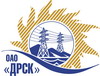 Открытое акционерное общество«Дальневосточная распределительная сетевая  компания»		Итоговый протокол по выбору победителягород  Благовещенск, ул. Шевченко, 28ПРЕДМЕТ ЗАКУПКИ:Способ и предмет закупки: Закрытый электронный запрос цен закупка 45 – лот № 18 Мероприятия по строительству для технологического присоединения потребителей г. Благовещенска (с. Моховая Падь) (заявитель МУ "ГУКС") к сетям 10/0,4 кВ".Планируемая стоимость закупки в соответствии с ГКПЗ: Лот № 18 – 6 454 365,36  руб. без учета НДС.Форма голосования членов Закупочной комиссии: очно-заочная.ПРИСУТСТВОВАЛИ:	На заседании присутствовали ___ членов Закупочной комиссии 2 уровня. ВОПРОСЫ, ВЫНОСИМЫЕ НА РАССМОТРЕНИЕ ЗАКУПОЧНОЙ КОМИССИИ: О признании предложений соответствующими условиям закупкиО ранжировке предложений Участников закупки. Выбор победителяРАССМАТРИВАЕМЫЕ ДОКУМЕНТЫ:Протокол вскрытия конвертов от 26.08.2014 г. № 506/УКС-ВИндивидуальное заключение Майорова А.А.Индивидуальное заключение Лаптева И.А.ВОПРОС 1 «О признании предложений соответствующими условиям закупки»ОТМЕТИЛИ:Предложения ООО "ЭЛМОНТ" (675000, Амурская область, г. Благовещенск, ул. Нагорная 19),  ООО ФСК "Энергосоюз" (675007 Амурской области г. Благовещенск ул. Нагорная, 20/2 а/я 18) признаются удовлетворяющим по существу условиям закупки. Предлагается принять данные предложения к дальнейшему рассмотрению.В ходе рассмотрения предложений в архиве с предложением участника ООО "ДЭМ" (676450, Россия, Амурская область, г.Свободный, ул. Шатковская, 126) было обнаружено предложение в подтверждение последней сделанной на ЭТП ставки (на сумму 5 870 000,00 рублей без НДС). Предлагается принять данное предложение к дальнейшему рассмотрению.ВОПРОС 2  «О ранжировке предложений Участников закупки. Выбор победителя»ОТМЕТИЛИ:В соответствии с требованиями и условиями, предусмотренными извещением о закупке и Закупочной документацией, предлагается ранжировать предложения следующим образом: На основании вышеприведенной ранжировки предложений предлагается признать Победителем Участника, занявшего первое место, а именно: Закупка № 45 Лот № 18 - Мероприятия по строительству для технологического присоединения потребителей г. Благовещенска (с. Моховая Падь) (заявитель МУ "ГУКС") к сетям 10/0,4 кВ" -  ООО "ЭЛМОНТ" (675000, Амурская область, г. Благовещенск, ул. Нагорная 19). Предложение на сумму - 5 700 000,00  руб. цена без НДС) (6 726 000,00 рублей с учетом НДС). Дата начала работ: сентябрь 2014г. Дата окончания работ: декабрь 2014г. Условия финансирования: без аванса. Текущие платежи выплачиваются Заказчиком ежемесячно в течение 30 (тридцати) календарных дней с момента подписания актов выполненных работ обеими сторонами. Окончательная оплата производится в течение 30 (тридцати) календарных дней со дня подписания акта ввода в эксплуатацию. Гарантия на выполненные работы – 36 месяцев. Гарантия на материалы и оборудование – 36 месяцев. Предложение действует в течение 90 дней.РЕШИЛИ:Признать предложения ООО "ЭЛМОНТ" (675000, Амурская область, г. Благовещенск, ул. Нагорная 19),  ООО ФСК "Энергосоюз" (675007 Амурской области г. Благовещенск ул. Нагорная, 20/2 а/я 18), ООО "ДЭМ" (676450, Россия, Амурская область, г.Свободный, ул. Шатковская, 126)  удовлетворяющими условиям закупкиУтвердить ранжировку предложений:1 место: ООО "ЭЛМОНТ"г. Благовещенск;2 место: ООО ФСК "Энергосоюз" г. Благовещенск;3 место: ООО "ДЭМ" г. Свободный.Признать Победителем Участника, занявшего первое место, а именно: Закупка № 45 Лот № 18 - Мероприятия по строительству для технологического присоединения потребителей г. Благовещенска (с. Моховая Падь) (заявитель МУ "ГУКС") к сетям 10/0,4 кВ" -  ООО "ЭЛМОНТ" (675000, Амурская область, г. Благовещенск, ул. Нагорная 19). Предложение на сумму - 5 700 000,00  руб. цена без НДС) (6 726 000,00 рублей с учетом НДС). Дата начала работ: сентябрь 2014г. Дата окончания работ: декабрь 2014г. Условия финансирования: без аванса. Текущие платежи выплачиваются Заказчиком ежемесячно в течение 30 (тридцати) календарных дней с момента подписания актов выполненных работ обеими сторонами. Окончательная оплата производится в течение 30 (тридцати) календарных дней со дня подписания акта ввода в эксплуатацию. Гарантия на выполненные работы – 36 месяцев. Гарантия на материалы и оборудование – 36 месяцев. Предложение действует в течение 90 дней.№ 506/УКС-ВП«___» сентября 2014 годаМесто в ранжировкеНаименование и адрес участникаЦена заявки, руб. без учета НДСИные существенные условия1 местоООО "ЭЛМОНТ" (675000, Амурская область, г. Благовещенск, ул. Нагорная 19)5 700 000,00 (6 726 000,00 рублей с учетом НДС).Дата начала работ: сентябрь 2014г.Дата окончания работ: декабрь 2014г.Условия финансирования: без аванса. Текущие платежи выплачиваются Заказчиком ежемесячно в течение 30 (тридцати) календарных дней с момента подписания актов выполненных работ обеими сторонами. Окончательная оплата производится в течение 30 (тридцати) календарных дней со дня подписания акта ввода в эксплуатацию.Гарантия на выполненные работы – 36 месяцев. Гарантия на материалы и оборудование – 36 месяцев.Предложение действует в течение 90 дней2 местоООО ФСК "Энергосоюз" (675007 Амурской области г. Благовещенск ул. Нагорная, 20/2 а/я 18)5 740 000,00 (6 773 200,00 рублей с учетом НДС).Дата начала работ: сентябрь 2014г.Дата окончания работ: декабрь 2014г.Условия финансирования:  Заказчик оплачивает выполненные работы с учетом стоимости материалов, приобретенных Подрядчиком и указанных в подписанных сторонами актах выполненных работ (КС-2), в течение 30 (тридцати) календарных дней с момента подписания актов выполненных работ обеими сторонами. В цену услуг включены все налоги и обязательные платежи, все скидки, а также сопутствующие работы..Гарантия на выполненные работы – 36 месяцев. Гарантия на материалы и оборудование – 36 месяцев.Предложение действительно до 26.11.2014г.3 местоООО "ДЭМ" (676450, Россия, Амурская область, г.Свободный, ул. Шатковская, 126)5 870 000,00  (6 926 600,00 рублей с учетом НДС).Дата начала работ: 01 сентября 2014г.Дата окончания работ: 31 декабря 2014г.Условия финансирования: Заказчик оплачивает работы с учётом стоимости материалов, приобретенных Подрядчиком и указанных в подписанных сторонами актах выполненных работ (КС-2), в течение 30 (тридцати) календарных дней с момента подписания актов выполненных работ обеими сторонами.Гарантия на выполненные работы – 36 месяцев. Гарантия на материалы и оборудование – 36 месяцев.Предложение действительно до 31 декабря 2014г.Ответственный секретарь Закупочной комиссии: Моторина О.А. _____________________________Технический секретарь Закупочной комиссии: Курганов К.В.  ________ ____________________